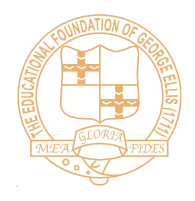 Foundation Stage Expectations 2016-2017Non-negotiablesLearning environmentDistinct areas of learning in the classroom environment (creating an enabling environment) Prompts in all areas to support children when learning through play.An investigation area (linked to enquiry), a seasons board & prayer table to be displayed at all times.Numbers and letters to be displayed in the classroom. F2 high frequency words on display & also displayed during the last term in F1 ( or when appropriate)Writing targets to be displayed.Parents notice board to inform & encourage parental involvement.Outdoor learning environment to extend learning opportunities.Teaching & learningTeacher judgements are moderated regularly throughout the year alongside other Early Years colleagues at locality/ network meetings.Children’s significant achievements are to be captured in their individual learning journeys.BehavioursClear behaviour board displayed (F2=pot of gold/ stars=F1)Golden rules to be displayed.Learning behaviours are embedded throughout the early years by establishing the foundation for effective learning (linked to EYFS Characteristics of Effective Learning).Literacy & numeracyDaily phonics & number input.All staff to model correct letter formation at all times.F2 to provide 1 piece of independent writing at the end of summer term for the Y1 writing portfolio.ReadingDesignated reading area with colour-coded genres.Daily Storytime.All children to have a reading folder.In F2, individual reading diaries to be introduced.All children to have the opportunity to read with an adult at least once per week.Parents are encouraged to read with their child at home & respond through written comments either in the individual diary or parental home-learning feedback form.Guided reading in F2 to be introduced during the last term or before if appropriate. Guided reading records to be kept.Benchmarking to be completed each term in F2.